На захтев( питање) једног од потенцијалних понуђача, овим путем достављамо тражена појашњења( одговор) у вези ЈНМВ 8/13 материјал за науку (хемикалије).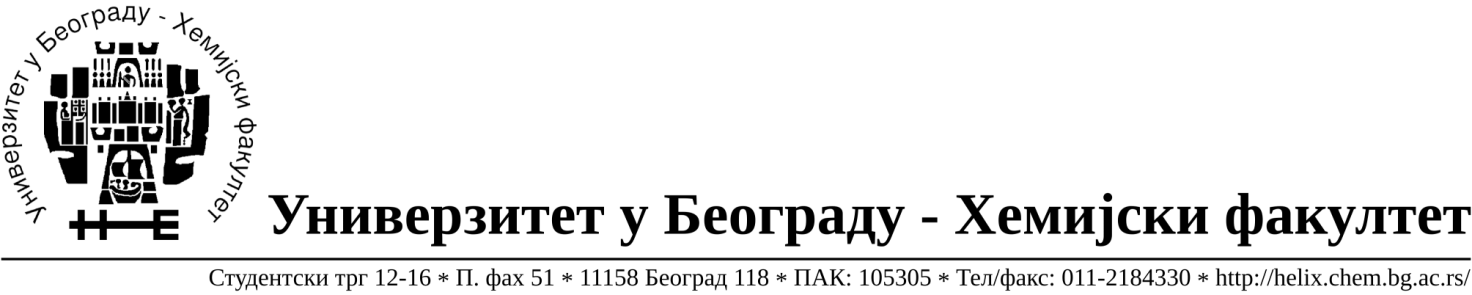 Питање: Да ли је за Партију 7- Hydrogen fluoride –pyridine  могуће понудити паковање од  25 g ?             Одговор: неПитање: Да ли је за Партију 14. (R)-(+)-2,2'-Bis(diphenylphosphino)-1,1'-binaphthyl ((R)-(+)-BINAP)  могуће понудити паковање од  100  mg?Одговор: неПитање: Да ли је за Партију 15. (S)-(-)-2,2'-Bis(diphenylphosphino)-1,1'-binaphthyl ((S)-(-)-BINAP) могуће понудити паковање од  100  mg?Одговор: неПитање: Да ли је за Партију 35. n-butanol, p.a. могуће понудити паковање од  1L?Одговор: неПитање: Да ли је за Партију .46 Methylene Chloride, technical могуће понудити паковање од  – буре 250 kg?Одговор: неПитање: Да ли је за Партију 47 Acetone, technical, technical могуће понудити паковање од  – буре 155  kg?Одговор: неПитање: Да ли је за Партију  61 Xba I могуће понудити паковање од  2KU?Одговор: неПитање: Да ли је за Партију 98  Diethyl ether могуће понудити паковање од   2.5L ?             Одговор: неСви негативни одговори у складу са ставом 3 и 4 (III ТЕХНИЧКЕ КАРАКТЕРИСТИКЕ-СПЕЦИФИКАЦИЈЕ) у оквиру Конкурсне документације.У Београду, 01.07.2013.